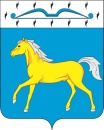 АДМИНИСТРАЦИЯ ПРИХОЛМСКОГО СЕЛЬСОВЕТАМИНУСИНСКОГО РАЙОНАКРАСНОЯРСКОГО КРАЯРОССИЙСКАЯ ФЕДЕРАЦИЯПОСТАНОВЛЕНИЕ  20.11.2023                                    п. Прихолмье                                        № 71-пО внесении изменений в постановление администрации Прихолмского сельсовета от 14.12.2021 № 59-п «Об утверждении перечня главных администраторов доходов бюджета Прихолмского сельсовета  и сроков внесения изменений в перечень главных администраторов доходов бюджета Прихолмского сельсовета» В соответствии с пунктом 3.2 статьи 160.1 Бюджетного кодекса Российской Федерации, Постановлением Правительства РФ от 16.09.2021 № 1569 «Об утверждении общих требований к закреплению за органами государственной власти (государственными органами) субъекта Российской Федерации, органами управления территориальными фондами обязательного медицинского страхования, органами местного самоуправления, органами местной администрации полномочий главного администратора доходов бюджета и к утверждению перечня главных администраторов доходов бюджета субъекта Российской Федерации, бюджета территориального фонда обязательного медицинского страхования, местного бюджета», решением Прихолмского сельского Совета депутатов Минусинского района Красноярского края  от  04.07.2017  № 55-рс «Об утверждении Положения о бюджетном процессе в Прихолмского сельсовете», руководствуясь статьей 20 Устава Прихолмского сельсовета Минусинского района Красноярского края, ПОСТАНОВЛЯЮ:В постановление администрации Прихолмского сельсовета от 14.12.2021 № 59-п «Об утверждении перечня главных администраторов доходов бюджета Прихолмского сельсовета  и сроков внесения изменений в перечень главных администраторов доходов бюджета Прихолмского сельсовета» внести следующие изменения:  приложение № 1 к постановлению администрации Прихолмского сельсовета от 14.12.2021 № 59-п изложить в редакции, согласно приложению № 1 к настоящему постановлению. Контроль за исполнением настоящего постановления возложить на главного бухгалтера.Постановление вступает в силу с 01 января 2024 года и подлежит размещению в официальном печатном издании «Прихолмские вести» и на официальном сайте администрации Прихолмского сельсовета в сети «Интернет» по адресу: http://прихолмье.рф/ в разделе «Бюджет поселения». Глава Прихолмского сельсовета                                                         Ю.В. ГусеваПриложение 1к  постановлению администрацииПрихолмского сельсовета    от  20.11.2023 №  71-п Перечень главных администраторов доходов бюджета Прихолмского сельсовета Минусинского района Красноярского краяПеречень главных администраторов доходов бюджета Прихолмского сельсовета Минусинского района Красноярского краяПеречень главных администраторов доходов бюджета Прихолмского сельсовета Минусинского района Красноярского краяПеречень главных администраторов доходов бюджета Прихолмского сельсовета Минусинского района Красноярского краяПеречень главных администраторов доходов бюджета Прихолмского сельсовета Минусинского района Красноярского края№ строкиКод классификации доходов бюджетаКод классификации доходов бюджетаКод классификации доходов бюджетаНаименование главного администратора доходов бюджета, наименование кода вида (подвида) доходов бюджета№ строкиКод главного  администратора доходов бюджетаКод вида (подвида) доходов бюджетаКод вида (подвида) доходов бюджетаНаименование главного администратора доходов бюджета, наименование кода вида (подвида) доходов бюджета123341182Управление Федеральной налоговой службы по Красноярскому краюУправление Федеральной налоговой службы по Красноярскому краюУправление Федеральной налоговой службы по Красноярскому краю21821 01 02010 01 0000 110 1 01 02010 01 0000 110 Налог на доходы физических лиц с доходов, источником которых является налоговый агент, за исключением доходов, в отношении которых исчисление и уплата налога осуществляются в соответствии со статьями 227, 227.1 и 228 Налогового кодекса Российской Федерации, а также доходов от долевого участия в организации, полученных в виде дивидендов31821 01 02020 01 0000 110 1 01 02020 01 0000 110 Налог на доходы физических лиц с доходов, полученных от осуществления деятельности физическими лицами, зарегистрированными в качестве индивидуальных предпринимателей, нотариусов, занимающихся частной практикой, адвокатов, учредивших адвокатские кабинеты, и других лиц, занимающихся частной практикой в соответствии со статьей 227 Налогового кодекса Российской Федерации41821 01 02030 01 0000 110 1 01 02030 01 0000 110 Налог на доходы физических лиц с доходов, полученных физическими лицами в соответствии со статьей 228 Налогового кодекса Российской Федерации51821 01 02080 01 0000 110 1 01 02080 01 0000 110 Налог на доходы физических лиц в части суммы налога, превышающей 650 000 рублей, относящейся к части налоговой базы, превышающей 5 000 000 рублей (за исключением налога на доходы физических лиц с сумм прибыли контролируемой иностранной компании, в том числе фиксированной прибыли контролируемой иностранной компании, а также налога на доходы физических лиц в отношении доходов от долевого участия в организации, полученных в виде дивидендов)61821 01 02130 01 0000 110 1 01 02130 01 0000 110 Налог на доходы физических лиц в отношении доходов от долевого участия в организации, полученных в виде дивидендов (в части суммы налога, не превышающей 650 000 рублей)71821 01 02140 01 0000 110 1 01 02140 01 0000 110 Налог на доходы физических лиц в отношении доходов от долевого участия в организации, полученных в виде дивидендов (в части суммы налога, превышающей 650 000 рублей)81821 03 02231 01 0000 110 1 03 02231 01 0000 110 отходы от уплаты акцизов на дизельное топливо, подлежащие распределению между бюджетами субъектов Российской Федерации и местными бюджетами с учетом установленных дифференцированных нормативов отчислений в местные бюджеты (по нормативам, установленным федеральным законом о федеральном бюджете в целях формирования дорожных фондов субъектов Российской Федерации)91821 03 02241 01 0000 110 1 03 02241 01 0000 110 Доходы от уплаты акцизов на моторные масла для дизельных и (или) карбюраторных (инжекторных) двигателей, подлежащие распределению между бюджетами субъектов Российской Федерации и местными бюджетами с учетом установленных дифференцированных нормативов отчислений в местные бюджеты (по нормативам, установленным федеральным законом о федеральном бюджете в целях формирования дорожных фондов субъектов Российской Федерации)101821 03 02251 01 0000 110 1 03 02251 01 0000 110 Доходы от уплаты акцизов на автомобильный бензин, подлежащие распределению между бюджетами субъектов Российской Федерации и местными бюджетами с учетом установленных дифференцированных нормативов отчислений в местные бюджеты (по нормативам, установленным федеральным законом о федеральном бюджете в целях формирования дорожных фондов субъектов Российской Федерации)111821 03 02261 01 0000 1101 03 02261 01 0000 110Доходы от уплаты акцизов на прямогонный бензин, подлежащие распределению между бюджетами субъектов Российской Федерации и местными бюджетами с учетом установленных дифференцированных нормативов отчислений в местные бюджеты (по нормативам, установленным федеральным законом о федеральном бюджете в целях формирования дорожных фондов субъектов Российской Федерации)121821 05 03010 01 0000 110 1 05 03010 01 0000 110 Единый сельскохозяйственный налог131821 05 03020 01 0000 110 1 05 03020 01 0000 110 Единый сельскохозяйственный налог (за налоговые периоды, истекшие до 1 января 2011 года)141821 06 01030 10 0000 1101 06 01030 10 0000 110Налог на имущество физических лиц, взимаемый по ставкам, применяемым к объектам налогообложения, расположенным в границах сельских поселений151821 06 06033 10 0000 1101 06 06033 10 0000 110Земельный налог с организаций, обладающих земельным участком, расположенным в границах сельских поселений161821 06 06043 10 0000 1101 06 06043 10 0000 110Земельный налог с физических лиц, обладающих земельным участком, расположенным в границах сельских поселений171821 09 04053 10 0000 1101 09 04053 10 0000 110Земельный налог (по обязательствам, возникшим до 1 января 2006 года), мобилизуемый на территориях сельских поселений18823Администрация Прихолмского сельсовета Минусинского района Красноярского краяАдминистрация Прихолмского сельсовета Минусинского района Красноярского краяАдминистрация Прихолмского сельсовета Минусинского района Красноярского края198231 08 04020 01 1000 1101 08 04020 01 1000 110Государственная пошлина за совершение нотариальных действий должностными лицами органов местного самоуправления, уполномоченными в соответствии с законодательными актами Российской Федерации на совершение нотариальных действий (сумма платежа (перерасчеты, недоимка и задолженность по соответствующему платежу, в том числе по отмененному)208231 08 04020 01 4000 1101 08 04020 01 4000 110Государственная пошлина за совершение нотариальных действий должностными лицами органов местного самоуправления, уполномоченными в соответствии с законодательными актами Российской Федерации на совершение нотариальных действий (прочие поступления)218231 11 05025 10 0000 1201 11 05025 10 0000 120Доходы, получаемые в виде арендной платы, а также средства от продажи права на заключение договоров аренды за земли, находящиеся в собственности сельских поселений (за исключением земельных участков муниципальных бюджетных и автономных учреждений)228231 11 05035 10 0000 1201 11 05035 10 0000 120Доходы от сдачи в аренду имущества, находящегося в оперативном управлении органов управления сельских поселений и созданных ими учреждений (за исключением имущества муниципальных бюджетных и автономных учреждений)238231 11 05075 10 0000 1201 11 05075 10 0000 120Доходы от сдачи в аренду имущества, составляющего казну сельских поселений (за исключением земельных участков)248231 11 09045 10 0000 1201 11 09045 10 0000 120Прочие поступления от использования имущества, находящегося в собственности сельских поселений (за исключением имущества муниципальных бюджетных и автономных учреждений, а также имущества муниципальных унитарных предприятий, в том числе казенных)258231 13 01995 10 0000 1301 13 01995 10 0000 130Прочие доходы от оказания платных услуг (работ) получателями средств бюджетов сельских поселений268231 13 02065 10 0000 130 1 13 02065 10 0000 130 Доходы, поступающие в порядке возмещения расходов, понесенных в связи с эксплуатацией имущества сельских поселений278231 13 02995 10 0400 1301 13 02995 10 0400 130Прочие доходы от компенсации затрат бюджетов сельских поселений (возврат дебиторской задолженности прошлых лет за счет средств местного бюджета)288231 13 02995 10 0500 130 1 13 02995 10 0500 130 Прочие доходы от компенсации затрат бюджетов сельских поселений (возврат дебиторской задолженности прошлых лет за счет средств федерального бюджета)298231 13 02995 10 0600 130 1 13 02995 10 0600 130 Прочие доходы от компенсации затрат бюджетов сельских поселений (возврат дебиторской задолженности прошлых лет за счет средств краевого бюджета)308231 13 02995 10 0800 130 1 13 02995 10 0800 130 Прочие доходы от компенсации затрат бюджетов сельских поселений (возмещение страховых взносов на обязательное социальное страхование от несчастных случаев)318231 13 02995 10 0900 130 1 13 02995 10 0900 130 Прочие доходы от компенсации затрат бюджетов сельских поселений (иные доходы от компенсации затрат бюджета сельского поселения)328231 14 02053 10 0000 410 1 14 02053 10 0000 410 Доходы от реализации иного имущества, находящегося в собственности сельских поселений (за исключением имущества муниципальных бюджетных и автономных учреждений, а также имущества муниципальных унитарных предприятий, в том числе казенных), в части реализации основных средств по указанному имуществу338231 14 02053 10 0000 440 1 14 02053 10 0000 440 Доходы от реализации иного имущества, находящегося в собственности сельских поселений (за исключением имущества муниципальных бюджетных и автономных учреждений, а также имущества муниципальных унитарных предприятий, в том числе казенных), в части реализации материальных запасов по указанному имуществу348231 14 06025 10 0000 430 1 14 06025 10 0000 430 Доходы от продажи земельных участков, находящихся в собственности сельских поселений (за исключением земельных участков муниципальных бюджетных и автономных учреждений)358231 16 02020 02 0000 140 1 16 02020 02 0000 140 Административные штрафы, установленные законами субъектов Российской Федерации об административных правонарушениях, за нарушение муниципальных правовых актов368231 16 07010 10 0000 140 1 16 07010 10 0000 140 Штрафы, неустойки, пени, уплаченные в случае просрочки исполнения поставщиком (подрядчиком, исполнителем) обязательств, предусмотренных муниципальным контрактом, заключенным муниципальным органом, казенным учреждением сельского поселения378231 16 07090 10 0000 140 1 16 07090 10 0000 140 Иные штрафы, неустойки, пени, уплаченные в соответствии с законом или договором в случае неисполнения или ненадлежащего исполнения обязательств перед муниципальным органом (муниципальным казенным учреждением) сельского поселения388231 16 10031 10 0000 140  1 16 10031 10 0000 140  Возмещение ущерба при возникновении страховых случаев, когда выгодоприобретателями выступают получатели средств бюджета сельского поселения398231 16 10032 10 0000 140 1 16 10032 10 0000 140 Прочее возмещение ущерба, причиненного муниципальному имуществу сельского поселения (за исключением имущества, закрепленного за муниципальными бюджетными (автономными) учреждениями, унитарными предприятиями)408231 16 10081 10 0000 140 1 16 10081 10 0000 140 Платежи в целях возмещения ущерба при расторжении муниципального контракта, заключенного с муниципальным органом сельского поселения (муниципальным казенным учреждением), в связи с односторонним отказом исполнителя (подрядчика) от его исполнения (за исключением муниципального контракта, финансируемого за счет средств муниципального дорожного фонда)418231 16 10082 10 0000 1401 16 10082 10 0000 140Платежи в целях возмещения ущерба при расторжении муниципального контракта, финансируемого за счет средств муниципального дорожного фонда сельского поселения, в связи с односторонним отказом исполнителя (подрядчика) от его исполнения428231 16 10123 01 0101 140 1 16 10123 01 0101 140 Доходы от денежных взысканий (штрафов), поступающие в счет погашения задолженности, образовавшейся до 1 января 2020 года, подлежащие зачислению в бюджет муниципального образования по нормативам, действовавшим в 2019 году (доходы бюджетов сельских поселений за исключением доходов, направляемых на формирование муниципального дорожного фонда, а также иных платежей в случае принятия решения финансовым органом муниципального образования о раздельном учете задолженности)438231 17 01050 10 0000 180 1 17 01050 10 0000 180 Невыясненные поступления, зачисляемые в бюджеты сельских поселений448231 17 05050 10 0000 180 1 17 05050 10 0000 180 Прочие неналоговые доходы бюджетов сельских поселений458231 17 15030 10 0001 1501 17 15030 10 0001 150Инициативные платежи, зачисляемые в бюджеты сельских поселений (на осуществление расходов, направленных на реализацию мероприятий по поддержке местных инициатив за счет поступлений от юридических лиц)468231 17 15030 10 0002 1501 17 15030 10 0002 150Инициативные платежи, зачисляемые в бюджеты сельских поселений (на осуществление расходов, направленных на реализацию мероприятий по поддержке местных инициатив за счет поступлений от физических лиц)478231 18 01520 10 0000 150 1 18 01520 10 0000 150 Перечисления из бюджетов сельских поселений по решениям о взыскании средств488231 18 02500 10 0000 1501 18 02500 10 0000 150Поступления в бюджеты сельских поселений (перечисления из бюджетов сельских поселений) по урегулированию расчетов между бюджетами бюджетной системы Российской Федерации по распределенным доходам498232 02 15001 10 7601 150 2 02 15001 10 7601 150 Дотации бюджетам сельских поселений на выравнивание бюджетной обеспеченности из бюджета субъекта Российской Федерации (из краевого бюджета)508232 02 15001 10 8601 150 2 02 15001 10 8601 150 Дотации бюджетам сельских поселений на выравнивание бюджетной обеспеченности из бюджета субъекта Российской Федерации (из районного бюджета)518232 02 29999 10 1060 150 2 02 29999 10 1060 150 Прочие субсидии бюджетам сельских поселений (на реализацию мероприятий, направленных на повышение безопасности дорожного движения, за счет средств дорожного фонда Красноярского края)528232 02 29999 10 7509 150 2 02 29999 10 7509 150 Прочие субсидии бюджетам сельских поселений (на капитальный ремонт и ремонт автомобильных дорог общего пользования местного значения за счет средств дорожного фонда Красноярского края)538232 02 29999 10 7510 150 2 02 29999 10 7510 150 Прочие субсидии бюджетам сельских поселений (на мероприятия по развитию добровольной пожарной охраны)548232 02 29999 10 7571 150 2 02 29999 10 7571 150 Прочие субсидии бюджетам сельских поселений (на финансирование расходов по капитальному ремонту, реконструкции находящихся в муниципальной собственности объектов коммунальной инфраструктуры, источников тепловой энергии и тепловых сетей, объектов электросетевого хозяйства и источников электрической энергии, а также на приобретение технологического оборудования, спецтехники для обеспечения функционирования систем теплоснабжения, электроснабжения, водоснабжения, водоотведения и очистки сточных вод)558232 02 30024 10 7514 150 2 02 30024 10 7514 150 Субвенции бюджетам сельских поселений на выполнение передаваемых полномочий субъектов Российской Федерации (на выполнение государственных полномочий по созданию и обеспечению деятельности административных комиссий (в соответствии с Законом края от 23 апреля 2009 года № 8-3170)568232 02 35118 10 0000 150 2 02 35118 10 0000 150 Субвенции бюджетам сельских поселений на осуществление первичного воинского учета органами местного самоуправления поселений, муниципальных и городских округов578232 02 49999 10 0020 150 2 02 49999 10 0020 150 Прочие межбюджетные трансферты, передаваемые бюджетам сельских поселений (из резервного фонда администрации Минусинского района)588232 02 49999 10 2724 150 2 02 49999 10 2724 150 Прочие межбюджетные трансферты, передаваемые бюджетам сельских поселений (на частичную компенсацию расходов на повышение оплаты труда отдельным категориям работников бюджетной сферы Красноярского края)598232 02 49999 10 7412 150 2 02 49999 10 7412 150 Прочие межбюджетные трансферты, передаваемые бюджетам сельских поселений (на обеспечение первичных мер пожарной безопасности)608232 02 49999 10 7459 150 2 02 49999 10 7459 150 Прочие межбюджетные трансферты, передаваемые бюджетам сельских поселений (на софинансирование муниципальных программ формирования современной городской (сельской) среды в поселениях)618232 02 49999 10 7463 150 2 02 49999 10 7463 150 Прочие межбюджетные трансферты, передаваемые бюджетам сельских поселений (на обустройство мест (площадок) накопления отходов потребления и (или) приобретение контейнерного оборудования)628232 02 49999 10 7641 150 2 02 49999 10 7641 150 Прочие межбюджетные трансферты, передаваемые бюджетам сельских поселений (на осуществление расходов, направленных на реализацию мероприятий по поддержке местных инициатив)638232 02 49999 10 7745 1502 02 49999 10 7745 150Прочие межбюджетные трансферты, передаваемые бюджетам сельских поселений (за содействие развитию налогового потенциала)648232 02 49999 10 7749 150 2 02 49999 10 7749 150 Прочие межбюджетные трансферты, передаваемые бюджетам сельских поселений (на реализацию проектов по решению вопросов местного значения, осуществляемых непосредственно населением на территории населенного пункта)658232 02 49999 10 8602 150 2 02 49999 10 8602 150 Прочие межбюджетные трансферты, передаваемые бюджетам сельских поселений (на поддержку мер по обеспечению сбалансированности бюджетов из районного бюджета)668232 04 05099 10 7459 150 2 04 05099 10 7459 150 Прочие безвозмездные поступления от негосударственных организаций в бюджеты сельских поселений (Современная городская среда)678232 04 05099 10 7641 150 2 04 05099 10 7641 150 Прочие безвозмездные поступления от негосударственных организаций в бюджеты сельских поселений (ППМИ)688232 07 05030 10 7459 1502 07 05030 10 7459 150Прочие безвозмездные поступления в бюджеты сельских поселений (Современная городская среда)698232 07 05030 10 7641 150 2 07 05030 10 7641 150 Прочие безвозмездные поступления в бюджеты сельских поселений (ППМИ)708232 18 60010 10 0000 150 2 18 60010 10 0000 150 Доходы бюджетов сельских поселений от возврата остатков субсидий, субвенций и иных межбюджетных трансфертов, имеющих целевое назначение, прошлых лет из бюджетов муниципальных районов718232 19 35118 10 0000 150 2 19 35118 10 0000 150 Возврат остатков субвенций на осуществление первичного воинского учета органами местного самоуправления поселений, муниципальных и городских округов из бюджетов сельских поселений728232 19 60010 10 0000 150 2 19 60010 10 0000 150 Возврат прочих остатков субсидий, субвенций и иных межбюджетных трансфертов, имеющих целевое назначение, прошлых лет из бюджетов сельских поселений73864Финансовое управление администрации Минусинского районаФинансовое управление администрации Минусинского районаФинансовое управление администрации Минусинского района748641 17 01050 10 0000 180 1 17 01050 10 0000 180 Невыясненные поступления, зачисляемые в бюджеты сельских поселений758642 08 05000 10 0000 150 2 08 05000 10 0000 150 Перечисления из бюджетов сельских поселений (в бюджеты поселений) для осуществления возврата (зачета) излишне уплаченных или излишне взысканных сумм налогов, сборов и иных платежей, а также сумм процентов за несвоевременное осуществление такого возврата и процентов, начисленных на излишне взысканные суммы768642 08 10000 10 0000 150 2 08 10000 10 0000 150 Перечисления из бюджетов сельских поселений (в бюджеты сельских поселений) для осуществления взыскания